United Memorial Funeral Home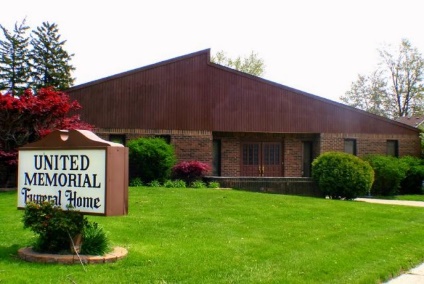 75 Dickinson St.Mt. Clemens, MI. 48043(586)463-8800     fax (586)463-8845  Email:admin@unitedmemorialfh.com
www.unitedmemorialfh.com       	  Cynthia Howell, Funeral Director	Funeral arrangements for: Lillie TennesseeVisitation: Friday, October 22, 2021 2:00 pm – 6:00 pm		United Memorial Funeral Home		75 Dickinson St.		Mount Clemens, MI. 48043Family Hour: Saturday, October 23, 2021 11:00 a.m.		United Memorial Funeral Home		75 Dickinson St.		Mount Clemens, MI. 48043Funeral: Saturday, October 23, 2021 12:00 Noon		United Memorial Funeral Home		75 Dickinson St.		Mount Clemens, MI. 48043Burial: Lincoln Memorial Park